Рекомендации по проведению Урока мужества (тематического занятия), посвящённого Дню Героев Отечества: история праздника. Для обучающихся 10-11 классовЦель: воспитание у обучающихся патриотизма, гражданственности, чувства долга и уважения к историческому наследию России. Задачи:воспитание личности гражданина - патриота Родины, способного встать на защиту государственных интересов своей страны;развитие умения анализировать информацию, представленную в различных знаковых системах, аргументированно высказывать свою точку зрения;формирование качеств защитников Родины.Методический материал носит рекомендательный характер; учитель, принимая во внимание особенности каждого класса, может варьировать вопросы, их количество, менять этапы занятия.  СлайдКомментарии для учителя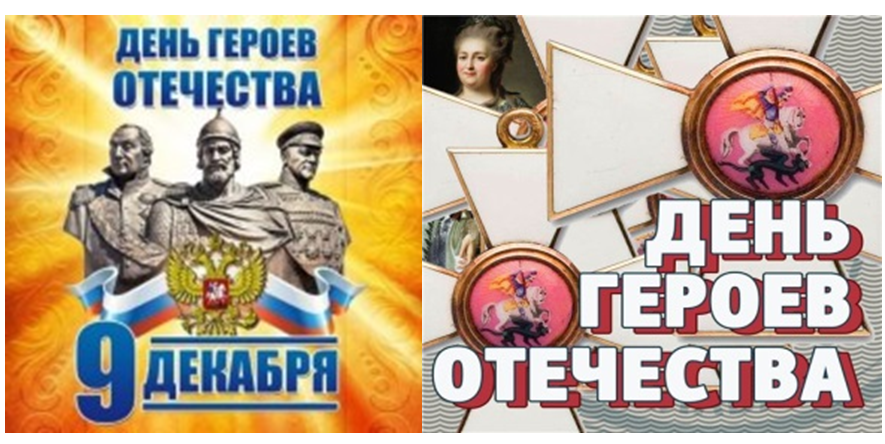 Задание 1. (рабочий лист)Источник: http://docs.cntd.ru/document/9020295421. Определите, кто и когда впервые в России учредил орден Святого Георгия Победоносца?2. Найдите в источнике, когда ордену Святого Георгия возвращена роль высшей военной награды Российской Федерации?3. Как вы думаете, почему в наше время восстановили праздник День Георгиевских кавалеров и эта же дата закреплена как Памятная дата России – День Героев Отечества?4. Найдите в тексте, кого чествуют в День Героев Отечества? 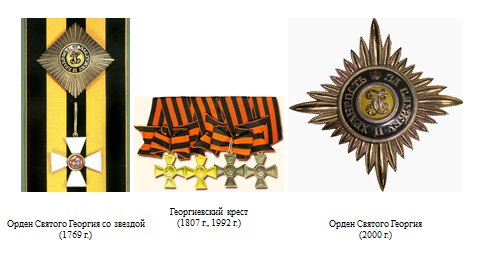 Задание 2. (рабочий лист)Источник: http://docs.cntd.ru/document/901767317  1. Кого и за какие заслуги награждали и награждают орденом Святого Георгия?2. Отметьте особенность награды в Российской имперской и современной России, что общего? 3. Прокомментируйте девиз ордена «За Службу и Храбрость», объясните свой ответ.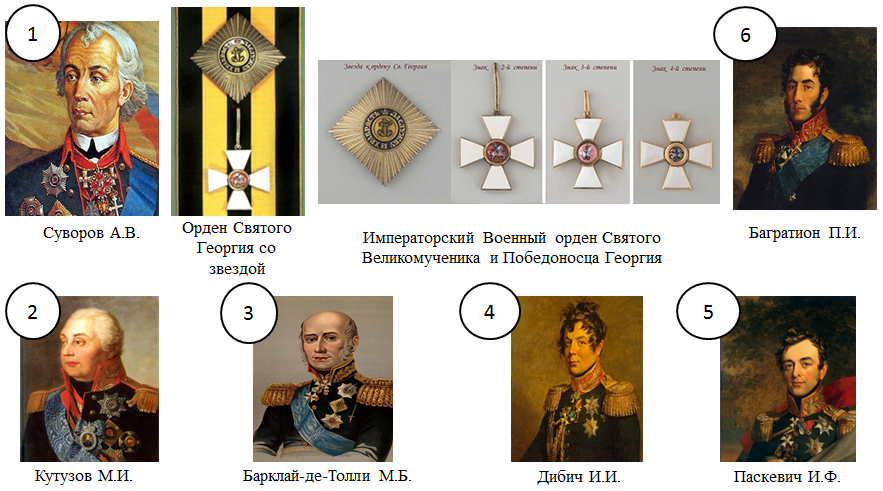 Задание 3. (рабочий лист) 1. Подумайте и поясните, почему полководцы ценили орден Святого Георгия 1-й степени выше других наград?2. Рассмотрите портреты полководцев. Определите, о ком идет речь в отрывках, и внесите в таблицу № портретов полководцев - полных кавалеров ордена Святого Георгия. 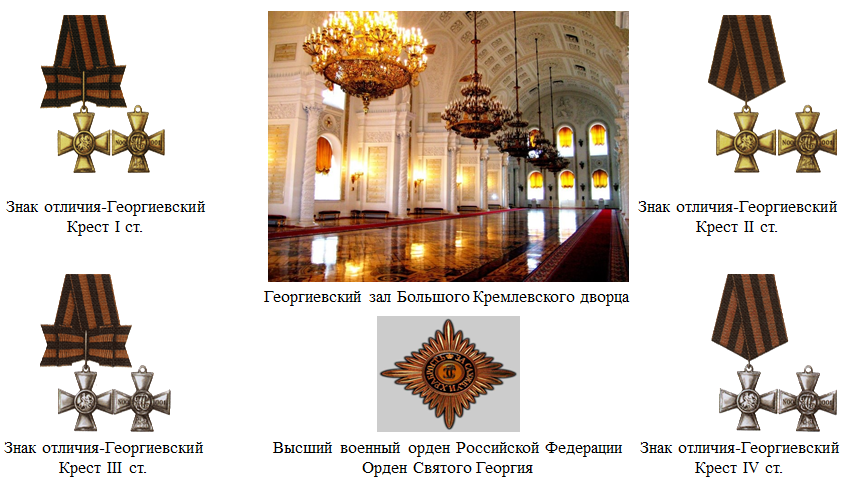 Задание 4. (рабочий лист)1. Впишите пропущенные даты и фамилии знаменитых соотечественников.2. Предположите, какие мероприятия проходят в Георгиевском зале в современной России?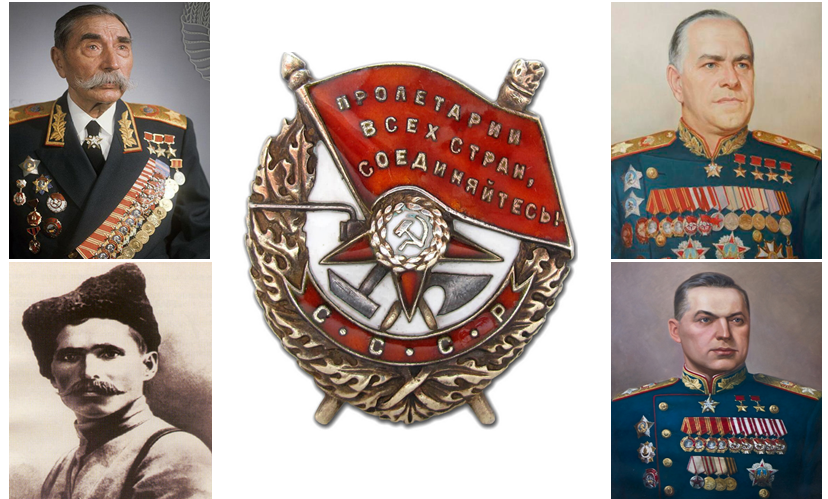 Задание 5. (рабочий лист)1. Соотнесите портреты военачальников с текстами и наградами и внесите в таблицу.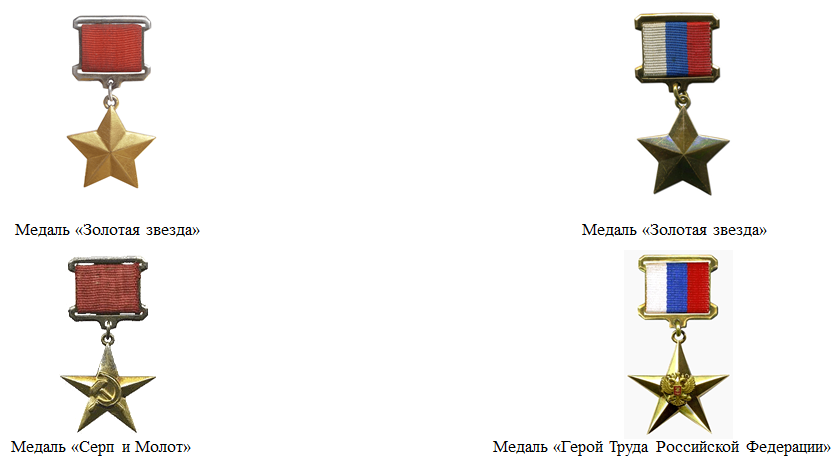 Задание 6.  (рабочий лист)1. Рассмотрите медали, представленные в презентации. Объясните, что их объединяет?2. Поэт-фронтовик Алексей Недогонов  написал: «Из одного металла льют медаль за бой, медаль за труд…» Как вы можете прокомментировать это высказывание?